GENERALNY DYREKTOR OCHRONY ŚRODOWISKAWarszawa, 10 marca 2022 r.DOOŚ-WDŚ/ZIL.420.81.2018.EU/AB.AW.33ZAWIADOMIENIENa podstawie art. 49 § 1 ustawy z dnia 14 czerwca 1960 r. — Kodeks postępowania administracyjnego (Dz. U. z 2021 r. poz. 735, ze zm.), dalej Kpa, w związku z art. 74 ust. 3 pkt 1 ustawy z dnia 3 października 2008 r. o udostępnianiu informacji o środowisku i jego ochronie, udziale społeczeństwa w ochronie środowiska oraz o ocenach oddziaływania na środowisko (Dz. U. z 2017 r. poz. 1405, ze zm.), dalej ustawa ooś, zawiadamiam strony postępowania, że Generalny Dyrektor Ochrony Środowiska decyzją z 8 marca 2022 r., znak: DOOŚ-WDŚ/ZIL.420.81.2018.EU/AB.AW.31, umorzył postępowanie odwoławcze od decyzji Regionalnego Dyrektora Ochrony Środowiska w Warszawie, dalej RDOŚ w Warszawie, z dnia 14 czerwca 2018 r., znak: WOOŚ-II.4202.1.2017.MPR.28, o środowiskowych uwarunkowaniach realizacji przedsięwzięcia polegającego na budowie linii 400 kV wraz ze zmianą układu sieci najwyższych napięć pomiędzy aglomeracją warszawską a Siedlcami (pomiędzy nacięciami linii Stanisławów — Narew, Stanisławów — Siedlce Ujrzanów, Kozienice — Siedlce Ujrzanów) według wariantu WIII wobec części skarżących.Doręczenie decyzji stronom postępowania uważa się za dokonane po upływie 14 dni liczonych od następnego dnia po dniu, w którym upubliczniono zawiadomienie.Z treścią decyzji strony postępowania mogą zapoznać się w: Generalnej Dyrekcji Ochrony Środowiska, Regionalnej Dyrekcji Ochrony Środowiska w Warszawie oraz Regionalnej Dyrekcji Ochrony Środowiska w Lublinie, Urzędzie Gminy Stoczek Łukowski, Urzędzie Gminy Wodynie, Urzędzie Gminy Cegłów, Urzędzie Gminy Dobre, Urzędzie Miejskim w Kałuszynie, Urzędzie Gminy Latowicz, Urzędzie Gminy Wierzbno, Urzędzie Miasta i Gminy Mrozy.Upubliczniono w dniach: od ………………… do …………………Pieczęć urzędu i podpis:Z upoważnienia Generalnego Dyrektora Ochrony ŚrodowiskaDyrektor Departamentu Ocen Oddziaływania na Środowisko Anna JasińskaArt. 49 § 1 Kpa Jeżeli przepis szczególny tak stanowi, zawiadomienie stron o decyzjach i innych czynnościach organu administracji publicznej może nastąpić w formie publicznego obwieszczenia, w innej formie publicznego ogłoszenia zwyczajowo przyjętej w danej miejscowości lub przez udostępnienie pisma w Biuletynie Informacji Publicznej na stronie podmiotowej właściwego organu administracji publicznej.Art. 74 ust. 3 pkt 1 ustawy ooś Jeżeli liczba stron postępowania w sprawie wydania decyzji o środowiskowych uwarunkowaniach przekracza 20, stosuje się przepis art. 49 Kodeksu postępowania administracyjnego.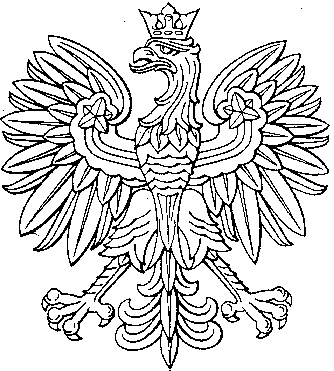 